                    2016-09-08                                                                                                                                                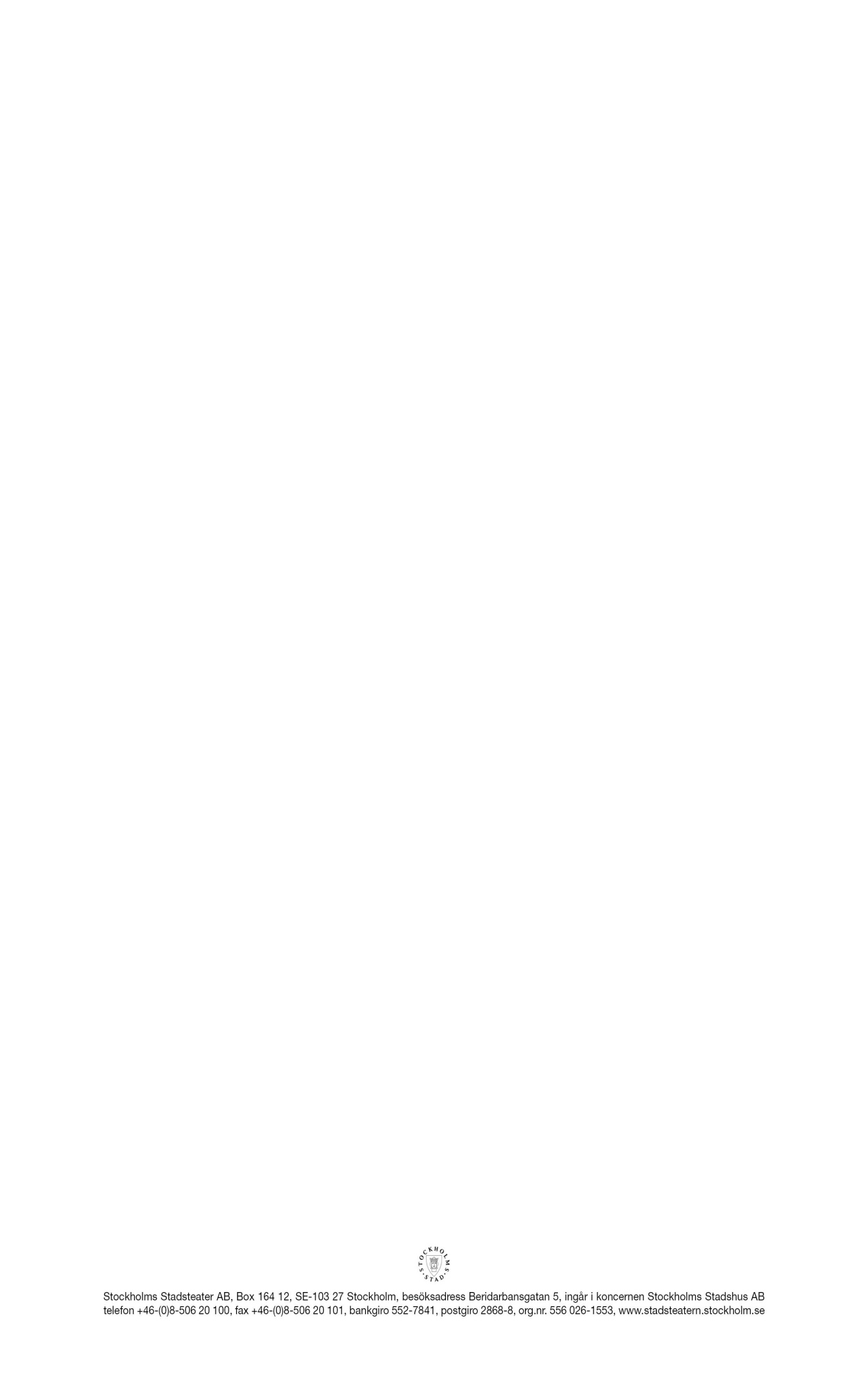 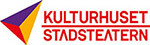 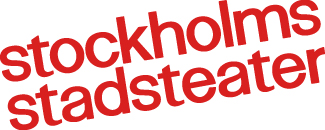 TEXTADE FÖRESTÄLLNINGAR PÅ KULTURHUSET/STADSTEATERBifogar ny lista över vårt textade utbud.Och som vanligt är Fetstil = NyttBilly Elliot			28/2 	18.00		        ”  			8/3  	18:00        ”			26/3	13:00        ”			8/4 	19:00Maratondansen 		14/9	19:00            ”			27/9	19:00            ”			15/10	19:00            ”			23/10	13:00Donna Juanita		20/10	19:00          ”			8/11	19:00          ”			20/11	13:00 Romeo och Julia		4/12	13:00          ”			12/1	18:00          ”			28/1	19:00 Fadren			28/9	18:00   Klarascenen     ”			13/10	18:00         ”     ”			12/11	17:00         ”Dylandsällskapet		14/10	18:00   L:a Scenen            ”			9/11	19:00Nattorienterarna		20/12	19:00  Klarascenen             ”			11/1	18:00         ”            ”			31/1	18:00         ”            ”			10/2	18:00         ”Mio min Mio			14/1	13:00          ”			25/1	18:00          ”			11/2	13:00          ”			26/2	13:00 Köp hjärtan, Textas även på engelska	25/10	12:00  Klara soppteater	Biljettsläpp 14/9	  Vänliga hälsningar Jakob Tigerschiöld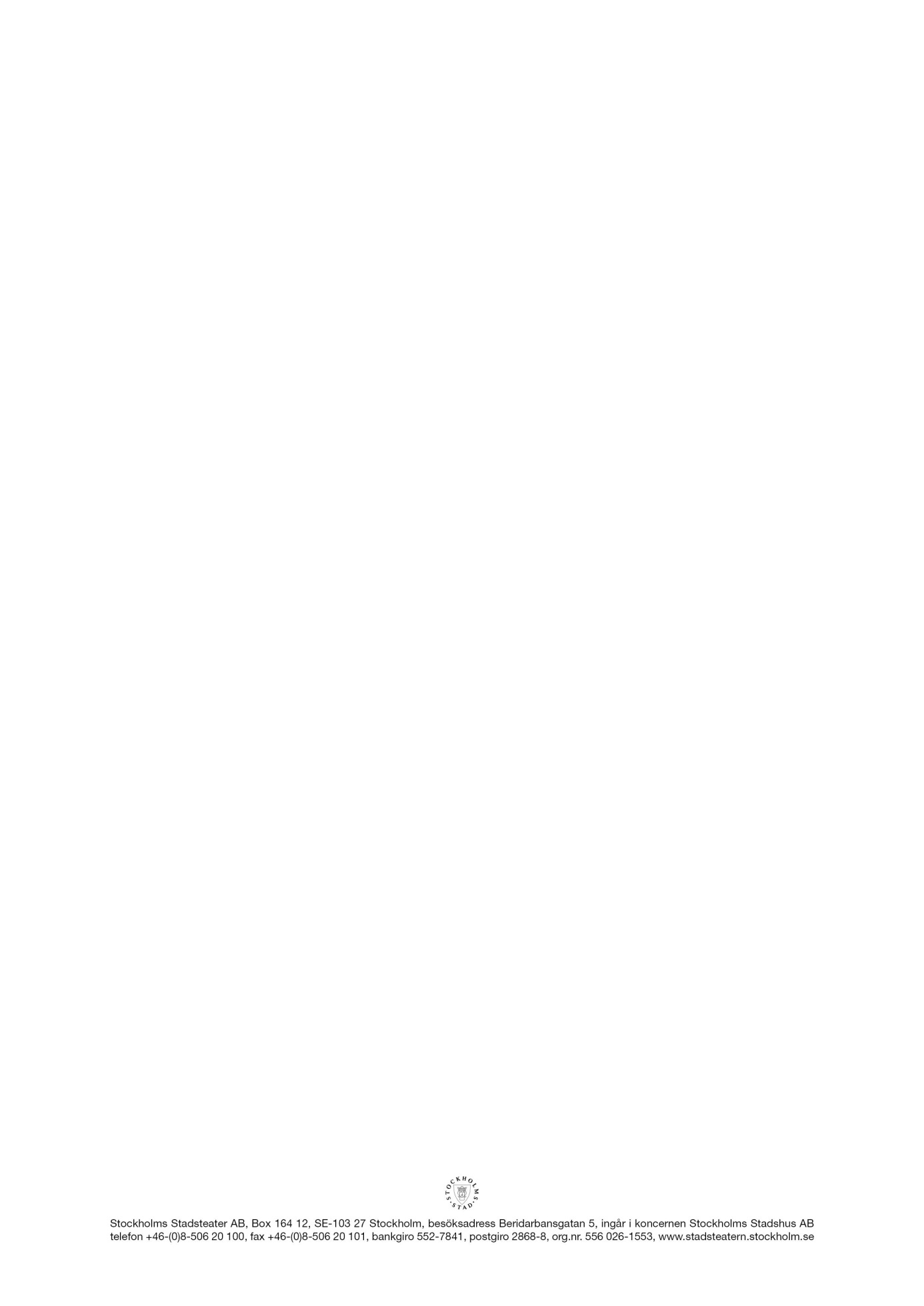 